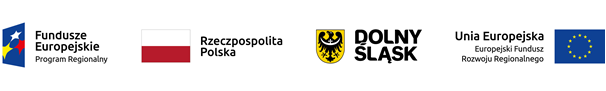 Sfinansowano w ramach reakcji Unii na pandemię COVID-19Załącznik nr… do umowyUMOWA POWIERZENIA PRZETWARZANIA DANYCH OSOBOWYCHzawarta dnia ____________ pomiędzy:(zwana dalej „Umową”)______________________________________________________________________________________________________________________________________________________ zwany w dalszej części Umowy „Podmiotem przetwarzającym” reprezentowana przez: _______________________________orazWojewódzkim Szpitalem  Specjalistycznym  im.  J. Gromkowskiego, 51-149  Wrocław, ul. Koszarowa 5, NIP:  895-16-31-106, REGON: 000290469 zwany w dalszej części Umowy „Administratorem danych” lub „Administratorem” reprezentowana przez: Dyrektora  Szpitala – Dominika Krzyżanowskiegowspólnie zwanymi dalej „Stronami”§ 1 Powierzenie przetwarzania danych osobowychAdministrator danych powierza Podmiotowi przetwarzającemu dane osobowe do przetwarzania, w trybie art. 28 ogólnego rozporządzenia Parlamentu Europejskiego i Rady (UE) 2016/679 z 27 kwietnia 2016 r. w sprawie ochrony osób fizycznych w związku z przetwarzaniem danych osobowych i w sprawie swobodnego przepływu takich danych oraz uchylenia dyrektywy 95/46/WE (Dz.Urz.UE.L Nr 119, str. 1) (zwanego w dalszej części Umowy „Rozporządzeniem”), na zasadach, w zakresie i w celu określonym w niniejszej Umowie.Podmiot przetwarzający zobowiązuje się przetwarzać powierzone mu dane osobowe zgodnie z niniejszą Umową, Rozporządzeniem oraz z innymi przepisami prawa powszechnie obowiązującego, które chronią prawa osób, których dane dotyczą.§ 2 Zakres i cel przetwarzania danychPodmiot przetwarzający będzie przetwarzał powierzone na podstawie Umowy dane zwykłe i dane szczególnej kategorii dotyczące Pacjentów, Personelu medycznego Administratora Danych w zakresie: dane osobowe Pacjentów:dane zwykłe: dane identyfikacyjne pacjenta pozwalające na ustalenie jego tożsamości, dane kontaktowe, szczególne kategorie danych: dane dotyczący zdrowia, tj. opis stanu zdrowia pacjenta lub udzielonych mu świadczeń zdrowotnych, dane zwykłe personelu medycznego Administratora Danychdane zwykłe: dane identyfikacyjne, kontaktowe Powierzone przez Administratora danych dane osobowe będą przetwarzane przez Podmiot przetwarzający wyłącznie w celu realizacji umowy głównej nr……………………… z dnia …………………….. w zakresie realizacji projektu ,,Doposażenie poradni  w ramach Wojewódzkiego Szpitala Specjalistycznego im. J. Gromkowskiego we Wrocławiu, w celu podniesienia jakości i dostępności usług medycznych na terenie województwa dolnośląskiego’’.Podmiot przetwarzający jest upoważniony do wykonywania następujących czynności przetwarzania powierzonych danych: utrwalanie, organizowanie, porządkowanie, przechowywanie, adaptowanie lub modyfikowanie, pobieranie, przeglądanie, wykorzystywanie, ujawnianie poprzez przesłanie, rozpowszechnianie lub innego rodzaju udostępnianie, dopasowywanie lub łączenie, ograniczanie, usuwanie lub niszczenie – które są w minimalnym zakresie niezbędne do realizacji celu, o którym mowa w ust. 2 powyżej.§ 3 Obowiązki podmiotu przetwarzającego Podmiot przetwarzający zobowiązuje się, przy przetwarzaniu powierzonych danych osobowych, do ich zabezpieczenia poprzez stosowanie odpowiednich środków technicznych i organizacyjnych zapewniających zgodność z RODO, w tym adekwatny stopień bezpieczeństwa odpowiadający ryzyku naruszenia praw lub wolności osób, których dane dotyczą.Podmiot przetwarzający zobowiązuje się dołożyć należytej staranności przy przetwarzaniu powierzonych danych osobowych.Podmiot przetwarzający zobowiązuje się do nadania upoważnień do przetwarzania danych osobowych wszystkim osobom, które będą przetwarzały powierzone dane osobowe, przy czym będą to jedynie osoby, które posiadają odpowiednie przeszkolenie z zakresu ochrony danych osobowych i są niezbędne do realizacji celu niniejszej Umowy.  Podmiot przetwarzający zobowiązuje się zapewnić, że osoby, które upoważnia do przetwarzania danych osobowych, w celu realizacji niniejszej Umowy, zobowiążą się do zachowania tajemnicy lub będą podlegały odpowiedniemu ustawowemu obowiązkowi zachowania tajemnicy, o której mowa w art. 28 ust. 3 pkt b) Rozporządzenia, zarówno w trakcie zatrudnienia ich w Podmiocie przetwarzającym, jak i po jego ustaniu. Podmiot przetwarzający zapewnia ponadto, że osoby o których mowa w niniejszym ustępie będą przetwarzały dane osobowe zgodnie z zasadą wiedzy koniecznej.Podmiot przetwarzający po zakończeniu świadczenia usług związanych z przetwarzaniem niezwłocznie (nie później niż w terminie 14 dni od zakończenia świadczenia tych usług) zwraca Administratorowi wszelkie dane osobowe oraz usuwa wszelkie ich istniejące kopie, chyba że prawo Unii lub prawo państwa członkowskiego nakazują przechowywanie danych osobowych lub przechowywanie jest niezbędne do zabezpieczenia interesu Przetwarzającego.”W miarę możliwości Podmiot przetwarzający pomaga Administratorowi 
w niezbędnym zakresie wywiązywać się z obowiązku odpowiadania na żądania osoby, której dane dotyczą oraz wywiązywania się z obowiązków określonych w art. 32-36 Rozporządzenia. W razie wpływu do Podmiotu przetwarzającego żądania w zakresie realizacji praw osób, których dotyczą powierzone dane, Podmiot przetwarzający niezwłocznie informuje o tym Administratora. Udzielając informacji, Podmiot przetwarzający przekazuje dane nadawcy i treść żądania oraz określa, w jakim zakresie jest w stanie przyczynić się do realizacji żądania.Podmiot przetwarzający po stwierdzeniu naruszenia ochrony danych osobowych bez zbędnej zwłoki zgłasza je administratorowi, nie później niż w ciągu 24 h, kontaktując się z Inspektorem Ochrony danych, do którego kontakt wskazany jest w § 11 Umowy. § 4 Prawo kontroliAdministrator danych zgodnie z art. 28 ust. 3 pkt h) Rozporządzenia ma prawo kontroli, mającej na celu weryfikację czy Podmiot przetwarzający spełnia obowiązki wynikające z niniejszej Umowy. Administrator danych realizować będzie prawo kontroli w godzinach pracy Podmiotu przetwarzającego i w obecności przedstawiciela Podmiotu przetwarzającego z minimum 10 dniowym uprzedzeniem.Prawo do przeprowadzenia kontroli obejmuje: wstęp do pomieszczeń, w których znajdują się zasoby uczestniczące w operacjach przetwarzania powierzonych danych osobowych; żądanie złożenia pisemnych lub ustnych wyjaśnień od osób upoważnionych do przetwarzania powierzonych danych osobowych; wgląd do wszelkich dokumentów i wszelkich danych mających bezpośredni związek z celem kontroli oraz przeprowadzanie oględzin urządzeń, nośników oraz systemów informatycznych służących do przetwarzania powierzonych danych.Podmiot przetwarzający zobowiązuje się do usunięcia uchybień stwierdzonych podczas kontroli, w terminie wskazanym przez Administratora danych nie dłuższym niż 7 dni, chyba że zalecenia Administratora co do usunięcia w/w uchybień byłyby sprzeczne z prawem Unii lub prawem polskim.§ 5 RaportowanieNa wniosek Administratora, Podmiot przetwarzający udostępnia wszelkie informacje niezbędne do realizacji lub wykazania spełnienia obowiązków wynikających z RODO.  Informacji, o których mowa w ust. 1, udziela się w terminie 15 dni roboczych od dnia doręczenia wniosku,z zastrzeżeniem ust. 3.Jeżeli wniosek, o którym mowa w ust. 1, dotyczy realizacji obowiązku zgłoszenia naruszenia ochrony danych osobowych lub usunięcia jego skutków, Podmiot przetwarzający udziela informacji w najbliższym możliwym terminie, nie później niż w ciągu 24 godzin od doręczenia wniosku.§ 6 Dalsze powierzenie danych do przetwarzaniaPodmiot przetwarzający może powierzyć dane osobowe objęte niniejszą Umową do dalszego przetwarzania Podwykonawcom jedynie w celu wykonania Umowy. Podmiot przetwarzający informuje pisemnie lub e-mailowo Administratora o zamiarze podpowierzenia przetwarzania Danych Osobowych, wskazując co najmniej: dane Podwykonawcy (imię i nazwisko / firmę oraz dane kontaktowe), zakres podpowierzanych Danych Osobowych i cel w jakim Podwykonawca będzie przetwarzał te dane. Jeżeli Administrator w terminie 14 dni od otrzymania wszystkich powyższych informacji nie wyrazi sprzeciwu wobec zamiaru podpowierzenia przetwarzania Danych Osobowych Podwykonawcy, Podmiot przetwarzający może podpowierzyć przetwarzanie Danych Osobowych, zgodnie z tymi informacjami.Przekazanie powierzonych danych do państwa trzeciego może nastąpić jedynie na udokumentowane polecenie Administratora danych, chyba że obowiązek taki nakłada na Podmiot przetwarzający prawo Unii lub prawo państwa członkowskiego, któremu podlega Podmiot przetwarzający. W takim przypadku przed rozpoczęciem przetwarzania Podmiot przetwarzający informuje Administratora danych o tym obowiązku prawnym, o ile prawo to nie zabrania udzielania takiej informacji z uwagi na ważny interes publiczny.Podwykonawca, o którym mowa w §6 ust. 1 Umowy winien spełniać te same gwarancje i obowiązki jakie zostały nałożone na Podmiot przetwarzający w niniejszej Umowie. Podmiot przetwarzający ponosi pełną odpowiedzialność wobec Administratora za niewywiązanie się ze spoczywających na Podwykonawcy z obowiązków wynikających z niniejszej Umowy.§ 7 Odpowiedzialność Podmiotu przetwarzającegoPodmiot przetwarzający jest odpowiedzialny za udostępnienie lub wykorzystanie danych osobowych niezgodnie z treścią Umowy, a w szczególności za udostępnienie powierzonych do przetwarzania danych osobowych osobom nieupoważnionym. Podmiot przetwarzający zobowiązuje się do niezwłocznego poinformowania Administratora danych 
o jakimkolwiek postępowaniu, w szczególności administracyjnym lub sądowym, dotyczącym przetwarzania przez Podmiot przetwarzający danych osobowych określonych w Umowie, o jakiejkolwiek decyzji administracyjnej lub orzeczeniu dotyczącym przetwarzania tych danych, skierowanych do Podmiotu przetwarzającego, a także 
o wszelkich planowanych, o ile są wiadome, lub realizowanych kontrolach i inspekcjach dotyczących przetwarzania w Podmiocie przetwarzającym tych danych osobowych, w szczególności prowadzonych przez inspektorów upoważnionych przez Prezesa Urzędu Ochrony Danych Osobowych. Niniejszy ustęp dotyczy wyłącznie danych osobowych powierzonych przez Administratora danych. § 8 Czas obowiązywania UmowyNiniejsza Umowa obowiązuje przez okres świadczenia usług wynikających z zawartej Umowy głównej.§ 9 Rozwiązanie UmowyAdministrator danych może rozwiązać niniejszą Umowę ze skutkiem natychmiastowym, gdy Podmiot przetwarzający:pomimo zobowiązania go do usunięcia uchybień stwierdzonych podczas kontroli nie usunie ich w wyznaczonym terminie;przetwarza dane osobowe w sposób niezgodny z Umową;powierzył przetwarzanie danych osobowych innemu podmiotowi bez zgody Administratora danych.Podmiot przetwarzający, w przypadku wygaśnięcia Umowy głównej oraz rozwiązania Umowy powierzenia, niezwłocznie, ale nie później niż w terminie 7 dni kalendarzowych, według wskazania Administratora zwraca lub usuwa wszelkie dane osobowe, których przetwarzanie zostało mu powierzone oraz usuwa wszelkie ich istniejące kopie, chyba że prawo Unii Europejskiej lub prawo państwa członkowskiego nakazuje przechowywanie danych osobowych. lub przechowywanie jest niezbędne do zabezpieczenia interesu Przetwarzającego§ 10 Zasady zachowania poufnościPodmiot przetwarzający zobowiązuje się do zachowania w tajemnicy wszelkich informacji, danych, materiałów, dokumentów i danych osobowych otrzymanych od Administratora danych i od współpracujących z nim osób oraz danych uzyskanych w jakikolwiek inny sposób, zamierzony czy przypadkowy w formie ustnej, pisemnej lub elektronicznej („dane poufne”).Podmiot przetwarzający oświadcza, że w związku ze zobowiązaniem do zachowania w tajemnicy danych poufnych nie będą one wykorzystywane, ujawniane ani udostępniane bez pisemnej zgody Administratora danych w innym celu niż wykonanie Umowy, chyba że konieczność ujawnienia posiadanych informacji wynika z obowiązujących przepisów prawa lub Umowy.§ 11 Wyznaczenie Inspektora Ochrony DanychPodmiot przetwarzający wyznaczył   inspektora ochrony danych/osobę kontaktową w sprawach dotyczących Danych Osobowych *	imię i nazwisko: …………………………………………….		służbowy adres poczty elektronicznej: …………………………………………..	służbowy nr telefonu: ………………………………………………Administrator wyznaczył inspektora ochrony danych:	imię i nazwisko: Kinga Grzelczyk		służbowy adres poczty elektronicznej: iodo@szpital.wroc.pl	służbowy nr telefonu: 501 612 921* niepotrzebne skreślićW przypadku zmiany osób, o których mowa w ust. 1 i 2, strona u której doszło do zmiany danych tej osoby, zobowiązana jest do niezwłocznego zawiadomienia o tym drugiej strony, na adres email wskazany w ust. 1 lub 2 (w zależności od tego czy o zmianie zawiadamia Podmiot przetwarzający czy Administrator) wraz ze wskazaniem aktualnych danych, o których mowa odpowiednio w ust. 1 i 2.§ 12 Postanowienia końcowePodmiot przetwarzający odpowiada na zasadach ogólnych za szkody, jakie powstaną 
u Administratora lub osób trzecich w wyniku naruszenia przez Podmiot Przetwarzający przepisów prawa lub niewykonania lub nienależytego wykonania Umowy przez Podmiot Przetwarzający.Umowa została sporządzona w dwóch jednobrzmiących egzemplarzach dla każdej ze stron.W sprawach nieuregulowanych zastosowanie będą miały przepisy Kodeksu cywilnego oraz Rozporządzenia.Sądem właściwym dla rozpatrzenia sporów wynikających z niniejszej Umowy będzie sąd właściwy dla lokalizacji Administratora danych._______________________                                                                  ____________________Administrator danych 					                        Podmiot przetwarzający